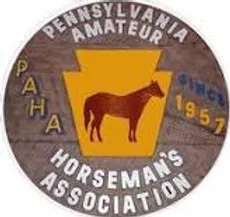     Pennsylvania Amateur Horseman’s Association						pahahorseshows@gmail.comPlease review the following sponsorship levels. Should you have any questions or concerns, please do not hesitate to contact a PAHA Officer. Our contact information can be found at www.pahainfo.net. We would greatly appreciate your support in helping us provide bigger and better horse shows for the 2023 show season.Diamond Sponsors ($500+) Show SponsorThis sponsor can choose a PAHA show to sponsor. A separate show bill will be printed just for this show with the sponsor’s logo across the top. In addition a large banner (approx 36”x48”), that PAHA provides, will be hung at all the PAHA shows, sponsor’s logo printed largely on all the show bills, sponsor’s logo and link will be on the PAHA website, sponsor will be announced at all PAHA shows several times a day, sponsor will be published in our Banquet Program, and will be invited to our year end Banquet.Platinum Sponsors ($300+)A banner (approx 24”x36”) that PAHA provides, will be hung at PAHA shows, sponsor’s logo printed on all show bills, sponsor’s logo and link will be on the PAHA website, sponsor will be announced several times a day at the shows, sponsor will be published in our banquet program, and will be invited to our year end Banquet.Class/Trophy Sponsor ($250)Sponsor will choose one class to sponsor for the year. Sponsor will be listed beside that class name on every show bill. A trophy will be awarded at the yearend Banquet to the participant that wins the class overall. Trophy will have the sponsor's name and logo and will be provided by PAHA. The sponsor’s logo and link will be on the PAHA website, the sponsor will be announced at the PAHA shows several times a day, will be published in the year end Banquet program, and the sponsor will be invited to the yearend Banquet.Gold Sponsors ($100+)Sponsor’s name printed on all show bills, sponsor’s logo and link will be on the PAHA website, sponsor will be announced at all the PAHA shows several times a day and be published in the year end Banquet program.Silver Sponsors ($50+) Sponsor’s logo and link will be on the PAHA website, sponsor will be announced at all PAHA shows several times a day and will be printed in the year end Banquet program.All sponsors will receive a certificate at the end of the year for sponsoring PAHA.A receipt for your tax records will be sent to you after the payment is received. If you require a W9 for tax purposes, please let Deb Fleeger know. **Please provide business card or camera-ready art of your logo/business info for display**To have your name or business printed on the show bill’s forms and payment must be received by April 30th. Forms can be mailed to:PAHA/SPONSOR℅ Deb Fleeger274 Donaldson Rd Kennerdell, PA 16374Sponsor Name:Sponsor Contact Name:							Phone Number:Address:Email:If you were contacted by a PAHA member, member’s name:OFFICE USE: DATE Rec’d: 				Cash/Ck#			Amount: